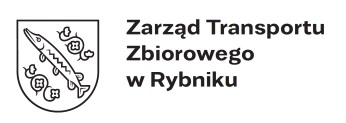 Zapytanie ofertoweZamawiający:Zarząd Transportu Zbiorowego w Rybnikuul. Budowlanych 6, 44 - 200 RybnikZaprasza do złożenia oferty w postępowaniu o udzielenie zamówienia publicznego prowadzonym w postępowaniu do 130 000 tys. zł na podstawie art.2 ust.1 pkt.1 ustawy 
z dnia 11 września 2019r. Prawo zamówień publicznych.Wykonanie projektu systemu organizacji i zarządzania gminnej spółki świadczącej usługi publicznego transportu zbiorowego oraz usługi dodatkowe.Przedmiotowe postępowanie prowadzone jest przy użyciu środków komunikacji elektronicznej. Składanie ofert następuje za pośrednictwem platformy zakupowej dostępnej pod adresem internetowym: https://platformazakupowa.pl/pn/ztz.rybnik.Nr postępowania: ZTZ PU/18/2021.Grudzień 2021Nazwa oraz adres Zamawiającego.Dane Zamawiającego:Zarząd Transportu Zbiorowego w RybnikuNIP: 642-26-50-396ul. Budowlanych 644-200 RybnikDedykowana platforma zakupowa do obsługi komunikacji w formie elektronicznej pomiędzy Zamawiającym a Wykonawcami oraz do składania ofert: https://platformazakupowa.pl/pn/ztz.rybnikTelefon.: 32 755 71 60Adres strony internetowej:	http://www.ztz.rybnik.pl/Adres poczty elektronicznej: ztz@ztz.rybnik.plOchrona danych osobowych.Zgodnie z art. 13 Rozporządzenia Parlamentu Europejskiego i Rady (UE) nr 2016/679 
z dnia 27 kwietnia 2016 roku, informuję, że:Administratorem Danych Osobowych jest Zarząd Transportu Zbiorowego w Rybniku,
ul. Budowlanych 6, 44-200 Rybnik, adres e-mail: ztz@ztz.rybnik.pl (dalej jako „ADO”).ADO wyznaczył Inspektora Ochrony Danych w osobie: Wacława Knura, z którym można się skontaktować pod adresem: ul. Budowlanych 6, 44-200 Rybnik, 
e-mail: iod@kwiecienipartnerzy.pl.Pani/Pana dane osobowe przetwarzane będą na podstawie art. 6 ust. 1 lit. c RODO oraz "Ustawy Pzp", w celu związanym z przedmiotowym postępowaniem o udzielenie zamówienia publicznego prowadzonym w trybie przetargu nieograniczonego, określonego w specyfikacji przetargowej.odbiorcami Pani/Pana danych osobowych będą osoby lub podmioty, którym udostępniona zostanie dokumentacja postępowania w oparciu o art. 8 oraz art. 96 
ust. 3 „Ustawa Pzp”.Pani/Pana dane osobowe będą przechowywane, zgodnie z art. 97 ust. 1 "Ustawy Pzp" oraz zgodnie z zapisami Instrukcji kancelaryjnej, przez okres 4 lat od dnia zakończenia postępowania o udzielenie zamówienia, nie dłużej niż 10 lat.obowiązek podania przez Panią/Pana danych osobowych bezpośrednio Pani/Pana dotyczących jest wymogiem ustawowym określonym w przepisach "Ustawy Pzp", związanym z udziałem w postępowaniu o udzielenie zamówienia publicznego; konsekwencje niepodania określonych danych wynikają z "Ustawy Pzp".w odniesieniu do Pani/Pana danych osobowych decyzje nie będą podejmowane 
w sposób zautomatyzowany, stosownie do art. 22 RODO.posiada Pani/Pan:na podstawie art. 15 RODO prawo dostępu do danych osobowych Pani/Pana dotyczących.na podstawie art. 16 RODO prawo do sprostowania Pani/Pana danych osobowych.na podstawie art. 18 RODO prawo żądania od administratora ograniczenia przetwarzania danych osobowych z zastrzeżeniem przypadków, o których mowa 
w art. 18 ust. 2 RODO.prawo do wniesienia skargi do Prezesa Urzędu Ochrony Danych Osobowych, gdy uzna Pani/Pan, że przetwarzanie danych osobowych Pani/Pana dotyczących narusza przepisy RODO.nie przysługuje Pani/Panu:w związku z art. 17 ust. 3 lit. b, d lub e RODO prawo do usunięcia danych osobowych.prawo do przenoszenia danych osobowych, o którym mowa w art. 20 RODO.na podstawie art. 21 RODO prawo sprzeciwu, wobec przetwarzania danych osobowych zgromadzonych na podstawie art. 6 ust. 1 lit. c RODO.Przysługuje Pani/Panu prawo wniesienia skargi do organu nadzorczego na niezgodne 
z RODO przetwarzanie Pani/Pana danych osobowych przez administratora. Organem właściwym dla przedmiotowej skargi jest Urząd Ochrony Danych Osobowych, 
ul. Stawki 2, 00-193 Warszawa.Tryb udzielenia zamówienia.Na podstawie art.2 ust.1 pkt.1 ustawy z dnia 11 września 2019r. Prawo zamówień publicznych.Opis przedmiotu zamówienia.Przedmiotem zapytania jest stworzenie projektu systemu organizacji i zarządzania gminnej spółki świadczącej usługi publicznego transportu zbiorowego oraz usługi dodatkowe, dla następujących założeń:docelowa liczba osób zatrudnionych: 130, w tym:pracownicy administracyjni,kierowcy,mechanicy,pozostali pracownicy obsługi.liczba taboru: ok. 42 szt. Autobusów,do 10 szt. pojazdów osobowych i technicznych.Projekt obejmować powinien w szczególności:model organizacyjno-biznesowy,projekt konfiguracji struktury organizacyjnej,projekt struktury funkcjonalnej,wsparcie wdrożenia organizacji.Zapłata za wykonanie przedmiotu zamówienia nastąpi po przekazaniu zaakceptowanej wersji projektu w wersji papierowej.Klasyfikacja Wspólnego Słownika Zamówień (CPV):794190004 Usługi konsultacyjne w zakresie ewaluacji,794110008 Ogólne usługi doradcze w zakresie zarządzania.Termin wykonania zamówienia.Wykonawca do 14 dni od dnia podpisania umowy zorganizuje warsztaty 
z Zamawiającym, na których Zamawiający przekaże Wykonawcy niezbędne informacje dotyczące koncepcji funkcjonowania spółki.Wykonawca do 30 dni od dnia podpisania umowy przekaże Zamawiającemu pierwszą wersję opracowania.Wykonawca będzie udzielał wsparcia we wdrożeniu projektu do 180 dni od dnia podpisania umowy.Wykonawca zobowiązany będzie uwzględniać zgłoszone poprawki w projekcie do 7 dni od dnia ich zgłoszenia.Sposób i termin składania i otwarcia ofert.Termin składania ofert: do 10 grudnia 2021 r do godz. 10:00.Miejsce składania ofert https://platformazakupowa.pl/pn/ztz.rybnik.Termin otwarcia ofert: 10 grudnia 2021 r godz. 10:15.Otwarcie ofert nie ma charakteru jawnego i publicznego, odbędzie się bez udziału Wykonawców.Otwarcie ofert na Platformie dokonywane jest poprzez kliknięcie przycisku „odszyfruj oferty”.Termin związania ofertą.Wykonawca będzie związany ofertą przez okres do 14 dni tj. do dnia 24.12.2021 r. Bieg terminu związania ofertą rozpoczyna się wraz z upływem terminu składania ofert.Informacje o oświadczeniach i dokumentach, jakie maja dostarczyć wykonawcy.Formularz oferty (załącznik nr 1: Formularz oferty).Postanowienia końcowe.W przypadku, gdy Wykonawca, którego oferta została wybrana uchyli się od zawarcia umowy, Zamawiający może wybrać ofertę najkorzystniejszą spośród pozostałych ofert, bez przeprowadzania ich ponownej oceny.W przeprowadzonym postępowaniu nie przysługują środki ochrony prawnej określone w przepisach ustawy Prawo zamówień publicznych.Postępowanie prowadzone jest bez zastosowania przepisów ustawy, o której mowa 
w ppkt 2.Zamawiający zastrzega sobie prawo do unieważnienia postępowania bez podania uzasadnienia.Zamawiający może wezwać Wykonawcę, który nie złożył oświadczenia o należycie wykonanych usługach o zakresie odpowiadającym przedmiotowi zamówienia w okresie ostatnich trzech lat do jego złożenia w wyznaczonym terminie.Zamawiający może wezwać Wykonawców, w wyznaczonym przez siebie terminie, do złożenia wyjaśnień dotyczących treści oferty lub dokumentów dołączonych do ofert.Zamawiający odrzuca ofertę, jeżeli jej treść w istotnym zakresie nie odpowiada treści OPZ.Zamawiający może poprawić w ofercie:Oczywiste omyłki pisarskie,Oczywiste omyłki rachunkowe, z uwzględnieniem konsekwencji rachunkowych dokonanych poprawek,Inne omyłki polegające na niezgodności oferty z OPZ niepowodujące istotnych zmian w treści oferty.Wykaz załączników do SWZZałącznik nr 1: Formularz ofertyZatwierdzam: ………………Dyrektor----------------------------------Zarząd Transportu Zbiorowego w Rybniku